PREDSEDA NÁRODNEJ RADY SLOVENSKEJ REPUBLIKYČíslo: CRD-77/2022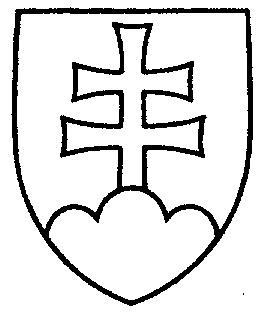 870ROZHODNUTIEPREDSEDU NÁRODNEJ RADY SLOVENSKEJ REPUBLIKYzo 17. januára 2022o pridelení vládneho návrhu zákona na prerokovanie výborom Národnej rady Slovenskej republiky	N a v r h u j e m	Národnej rade Slovenskej republiky p r i d e l i ť	vládny návrh zákona, ktorým sa mení a dopĺňa zákon č. 124/2006 Z. z. o bezpečnosti a ochrane zdravia pri práci a o zmene a doplnení niektorých zákonov v znení neskorších predpisov a ktorým sa menia a dopĺňajú niektoré zákony (tlač 835), doručený 
13. januára 2022	na prerokovanie	Ústavnoprávnemu výboru Národnej rady Slovenskej republiky	Výboru Národnej rady Slovenskej republiky pre hospodárske záležitosti a	Výboru Národnej rady Slovenskej republiky pre sociálne veci; u r č i ť 	 a) k návrhu zákona ako gestorský Výbor Národnej rady Slovenskej republiky 
pre sociálne veci, 	 b) lehotu na prerokovanie návrhu zákona v druhom čítaní vo výboroch 
do 30 dní  a v gestorskom výbore do 32 dní od prerokovania návrhu zákona v Národnej rade Slovenskej republiky v prvom čítaní.Boris   K o l l á r   v. r.